INFORMATION SOURCESInformation available to assist school board members and where to obtain it
SCHOOL BOARDS FACT SHEET – INFORMATION SOURCES - 00005/3.2 is the unique identifier of this document that was approved and published 17 February 2020. It is the responsibility of the user to verify that this is the current and complete version of the document, available on the Directorate’s website at https://www.education.act.gov.au/publications_and_policies/policies/A-Z 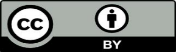 TitleLocationGeneral informationGeneral informationSchool Board HandbooksEducation Act 2004, particularly the sections about public education and school boardsSchool board roles and responsibilities fact sheets Process mapsCalendar of school board timeframes Education Directorate website www.education.act.gov.au/public-school-life/get-involved-in-your-childs-school/school_boardsACT legislation register www.legislation.act.gov.au


Education Directorate website www.education.act.gov.au/public-school-life/get-involved-in-your-childs-school/school_boardsEducation Directorate website www.education.act.gov.au/public-school-life/get-involved-in-your-childs-school/school_boards Education Directorate website www.education.act.gov.au/public-school-life/get-involved-in-your-childs-school/school_boardsSchool informationSchool informationAnnual school board report from the previous year School’s strategic plan and annual action plan School newsletters School budget for the current yearMinutes of school board meetings from the previous yearSchool’s compliance checklistSchool’s strategic risk registerPast NAPLAN results School websiteSchool website or principal
School websitePrincipal
PrincipalPrincipalPrincipalMyschool website www.myschool.edu.auTitleLocationPolicies and frameworksPolicies and frameworksAustralian Curriculum ACT Board of Senior Secondary Studies (BSSS) (colleges)International Baccalaureate program (specific schools)People, practice and performance – School improvement in Canberra public schools – A framework for performance and accountability, 2016Education Directorate policies. Some key policies are:Curriculum requirements policyReporting to the community on school programs and performance policyOverseas excursions policyAustralian Curriculum website www.australiancurriculum.edu.auBSSS website www.bsss.act.edu.au
International Baccalaureate Organisation website www.ibo.org
Education Directorate website www.education.act.gov.au/publications_and_policies/publications_a-z



Education Directorate website www.education.act.gov.au/publications_and_policies/policiesFor more informationhttps://www.education.act.gov.au/public-school-life/get-involved-in-your-childs-school/school_boards